因應揮發性有機物管制之低污染排放策略產業廢氣集氣與處理情形調查表112.3一、填寫說明為提升環境品質，環保機關持續透過許可審查及法規加嚴來減少空污排放，但也造成產業負擔。為協助產業因應環保主管機關管制要求，及爭取符合產業特性與企業永續發展之環保法規管制目標，希望藉由本次調查了解貴公司(廠)空污防制基本資訊，並建立聯繫管道，俾利後續於防制技術、環保法規上協談上共同合作，降低企業營運之風險，爰請貴公司(廠)惠予協助。二、基本資料三、空氣污染防制計畫要求削減污染物對象調查四、空污減量規劃投資金額及成效說明(非減量協談對象免填)說明：請協助填報貴公司(廠)減量規劃及預期成效或回傳填寫紀錄備註：上述表格填列內容為建議方向及項目，若有其他加註說明，可依需求增加。五、VOCs廢氣基本資料調查(僅需填報銅箔基板製程)問卷諮詢請洽(財)台灣產業服務基金會 詹奇君工程師  或 詹坤潔 副理電話：(02)7704-5157；E-mail：cjjhan@ftis.org.tw；s8657009@ ftis.org.tw。個人資料提供同意表□我已確認前述內容並同意個人資料之提供                                                                                               (簽章)112年  月   日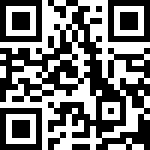 問卷下載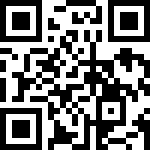 線上填寫https://reurl.cc/xlp3Lbhttps://reurl.cc/xlp3Lbhttps://reurl.cc/Ad63eEhttps://reurl.cc/Ad63eE工廠名稱地址產業類別(請依工廠登記證填寫)產業類別(請依工廠登記證填寫)申請認可之固定源管制編號工廠登記證號聯絡人/職稱電話/傳真手機E-Mail時間項目回覆109年至112年環保局是否曾以空氣污染防制計畫(SIP)管制為由要求貴公司(廠)空污減量？是(請接續填寫第2~4題及表四)否(請直接填寫表五)109年至112年近年是否曾出席過環保局召開之減量協談會議？□是，日期為_________□否109年至112年環保局是否要求貴公司(廠)提交污染源減量規劃？□是(請協助填寫表四，或回傳填寫紀錄影本)□否109年至112年是否有分配指定削減污染物種及排放量(或比例)□TSP：        公噸；      %□SOx：        公噸；      %□NOx：        公噸；      %□VOCs：       公噸；      %完工年度製程編號改善項目金額(萬元)減量效益(單位:公噸/年)減量效益(單位:公噸/年)減量效益(單位:公噸/年)減量效益(單位:公噸/年)減量計算說明完工年度製程編號改善項目金額(萬元)TSPSOxNOxVOCs減量計算說明目前遭遇問題或其他意見：目前遭遇問題或其他意見：目前遭遇問題或其他意見：目前遭遇問題或其他意見：目前遭遇問題或其他意見：目前遭遇問題或其他意見：目前遭遇問題或其他意見：目前遭遇問題或其他意見：目前遭遇問題或其他意見：項目內容項目內容主要原物料    2.     3.主要產品名稱申報VOCs排放量(公噸)申報VOCs排放量(公噸)計算依據□檢測□公告係數□質量平衡□其他109年計算依據□檢測□公告係數□質量平衡□其他110年計算依據□檢測□公告係數□質量平衡□其他111年計算依據□檢測□公告係數□質量平衡□其他廢氣種類□揮發性有機物  □甲苯  □二甲苯  □其他________□揮發性有機物  □甲苯  □二甲苯  □其他________□揮發性有機物  □甲苯  □二甲苯  □其他________集氣設施類型混合/調膠區塗佈/黏合區烘乾區集氣設施類型□一般□包圍式□密閉□一般□包圍式□密閉□一般□包圍式□密閉廢氣處理量(CMM)廢氣溫度(進防制設備前)防制設備(1)處理效率_____%處理效率_____%處理效率_____%防制設備(2)處理效率_____%處理效率_____%處理效率_____%防制設備(3)處理效率_____%處理效率_____%處理效率_____%最近一次委託檢測結果TSP：    SOx：    NOx：    THC(NMHC)：其他(如甲苯等)：TSP：    SOx：    NOx：    THC(NMHC)：其他(如甲苯等)：TSP：    SOx：    NOx：    THC(NMHC)：其他(如甲苯等)：環保單位是否曾要求加強防制設備：環保單位是否曾要求加強防制設備：環保單位是否曾要求加強防制設備：環保單位是否曾要求加強防制設備：對環保署規劃增訂銅箔基板排放標準的意見：對環保署規劃增訂銅箔基板排放標準的意見：對環保署規劃增訂銅箔基板排放標準的意見：對環保署規劃增訂銅箔基板排放標準的意見：財團法人台灣產業服務基金會112年度接受經濟部工業局委託，執行「輔導產業低污染排放技術計畫」(以下簡稱：本計畫)，依據「個人資料保護法」（以下簡稱個資法），辦理及受委託辦理之相關機關（構）、團體、公司廠商、人員，對於個人資料應於法令職掌必要範圍內為之，並均應依法律規定嚴密保護。基於個資法第8條及第9條規定，請於填寫個人資料前，詳細閱讀以下個人資料使用同意書之內容：一、本計畫依據個資法之特定目的「182其他諮詢與顧問服務」及個人資料類別「C001辨識個人者」，為提供廠商輔導服務及輔導後資料寄發與聯繫，進行廠商個人資料蒐集，蒐集項目包含任職單位、姓名、電話、EMAIL等資訊。二、本計畫將遵循個人資料保護法及相關法令之規定，並依經濟部工業局隱私權保護政策，於業務之必要範圍內蒐集、處理及利用您的個人資料。三、本計畫將於蒐集目的之存續期間合理利用申請廠商所提供的個人資料。四、本計畫僅於中華民國領域內利用您的個人資料。五、廠商可依個人資料保護法第3條規定，就其個人資料向本計畫之窗口聯繫：陳小姐(電話:(02)7704-5156)行使下列權利：(1)查詢或請求閱覽、(2)請求製給複製本、(3)請求補充或更正、(4)請求停止蒐集、處理或利用以及(5)請求刪除。六、在您依個人資料保護法第3條之規定，請求停止個人資料蒐集、處理或利用或請求刪除前，本計畫得依循個人資料保護法及相關法令之規定，於個人資料提供之範圍與目的內使用該等個人資料。七、您得自由選擇是否提供個人資料或行使前項權利，若您未提供正確之個人資料，本計畫可能將無法為您提供特定目的之業務服務。八、本計畫因業務需要而委託其他機關處理您的個人資料時，本計畫將善盡監督之責。九、您瞭解此一申請表符合個人資料保護法及相關法規之要求，且同意本計畫留存此申請表，供日後取出查驗。